41e SESSION DU GROUPE DE TRAVAIL DE L’EXAMEN PERIODIQUE UNIVERSEL (EPU)--------------------------------Genève, du 07 au 18 novembre 2022DECLARATION DE LA COTE D’IVOIRE A L’EPU DU ROYAUME DES PAYS BAS  Genève, le 10 novembre 2022 : 1 mn 10Monsieur le Président,La Côte d’Ivoire souhaite la bienvenue à la délégation des Pays Bas et la remercie pour la présentation de son 4e rapport national à l’EPU.Mon pays félicite le Royaume des Pays Bas pour les progrès accomplis, en vue de la promotion et la protection des droits de l’homme, notamment l’adoption en 2019 de son 2e plan d’action national relatif aux droits de l’homme sur le thème « l’accessibilité des services de l’Etat pour tous ». La délégation ivoirienne encourage le Gouvernement des Pays Bas à poursuivre ses efforts et voudrait dans un esprit constructif faire les recommandations suivantes :ratifier le Protocole facultatif se rapportant au pacte international relatif aux droits économiques, sociaux et culturels ;  ratifier la Convention internationale sur la protection des droits des travailleurs migrants et des membres de leur famille ; Pour conclure, la Côte d’Ivoire souhaite plein succès au Royaume des Pays Bas dans le cadre du présent examen.Je vous remercie.Mission Permanente de la République de Côte d’Ivoire auprès de l’Office des Nations Unies à Genève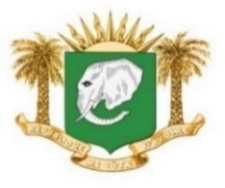 République de Côte d’IvoireUnion-Discipline-Travail